海外投資保険　事故要件の緩和について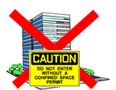 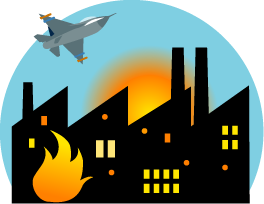 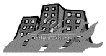 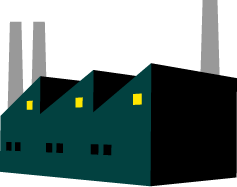 海外投資保険での保険金支払い認定は、これまで６ヶ月以上の事業休止が必要でしたが、２００４年１０月以降は３ヶ月以上の事業休止で保険金の請求が可能となります。また、この場合の保険金は事業休止期間に生じた費用が対象となります（財務諸表で確認出来ることが要件です）。